Ҡ а р а р                                                                                ПОСТАНОВЛЕНИЕ02 июль 2020-й.	                          №24/1	                          02 июля 2020 г.О внесении изменений в реестр мест (площадок) накопления твердых коммунальных отходов, расположенных на территории сельского поселения Юмашевский сельсовет муниципального района Чекмагушевский район Республики Башкортостан, утвержденный постановлением администрации сельского поселения Юмашевский сельсовет № 35 от 22.07.2019г. «Об утверждении реестра мест (площадок) накопления твердых коммунальных отходов на территории сельского поселения Юмашевский сельсовет  муниципального района Чекмагушевский район Республики Башкортостан».В целях уточнения реестра мест (площадок) накопления твердых коммунальных отходов, в соответствии с пунктом 4 статьи 13.4 Федерального закона от 24.06.1998 № 89-ФЗ «Об отходах производства и  потребления», в соответствии с Постановлением Правительства Российской Федерации от 31 августа 2018 года №1039 «Об утверждении Правил обустройства мест (площадок) накопления твердых коммунальных отходов и ведения их реестра», администрация сельского поселения Юмашевский сельсовет  муниципального района Чекмагушевский район Республики Башкортостан,  ПОСТАНОВЛЯЕТ:1. Внести изменения в реестр мест (площадок) накопления твердых коммунальных отходов, расположенных на территории сельского поселения Юмашевский сельсовет муниципального района Чекмагушевский район Республики Башкортостан, утвержденный постановлением администрации сельского поселения Юмашевский сельсовет № 35 от 22.07.2019г. «Об утверждении реестра мест (площадок) накопления твердых коммунальных отходов на территории сельского поселения Юмашевский сельсовет  муниципального района Чекмагушевский район Республики Башкортостан», изложив его в прилагаемой редакции.2. Опубликовать данное постановление на официальном сайте администрации сельского поселения Юмашевский сельсовет муниципального района Чекмагушевский район Республики Башкортостан http://umashevo.ru/  3. Постановление вступает в силу с момента опубликования (обнародования).4. Контроль за исполнением настоящего постановления оставляю за собой.Глава сельского поселения                                                          Р.Х. Салимгареева   БАШҠОРТОСТАН  РЕСПУБЛИКАҺЫСАҠМАҒОШ  РАЙОНЫ муниципаль районЫНЫҢ   ЙОМАШ АУЫЛ СОВЕТЫ АУЫЛ  БИЛӘмӘҺЕ  ХАКИМИӘТЕ452227,  Йомаш ауылы,  Совет урамы,10тел. (34796) 27-2-69, 27-2-24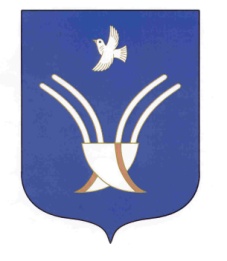 Администрация сельского поселения Юмашевский сельсоветмуниципального района Чекмагушевский район Республики Башкортостан452227, с.  Юмашево, ул.  Советская. 10 тел. (34796) 27-2-69, 27-2-24